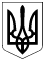 СХІДНИЦЬКА  СЕЛИЩНА  РАДАЛьвівської областіВИКОНАВЧИЙ КОМІТЕТРІШЕННЯПро внесення змін до складу комісії  по вирішенню питань щодо звільнення окремих категорій громадянвід плати за соціальні послуги        Керуючись Законом України «Про місцеве самоврядування в Україні», Положенням про комісію по вирішенню питань щодо звільнення окремих категорій громадян від плати за соціальні послуги, затвердженим рішенням виконавчого комітету Східницької селищної ради від 08 вересня 2022 року №104,  у зв’язку з кадровими змінами,  виконавчий комітет  селищної радиВИРІШИВ:Внести зміни до складу комісії по вирішенню питань щодо звільнення окремих категорій громадян від плати за соціальні послуги КУ «Центр надання  соціальних послуг Східницької селищної ради» затвердженої рішенням виконавчого  комітету  Східницької  селищної  ради  від 08 вересня 2022 року №104 та затвердити її склад у новій редакції (додаток 1).Контроль за виконанням даного рішення покласти на заступника селищного голови з питань діяльності виконавчих органів Н.Шийку.Селищний голова                                                                                   Іван ПІЛЯК                                                                                                        Додаток 1 до рішення виконавчого комітету                                                                                   Східницької селищної ради                                                                                  від 02 лютого 2023р. № 14СКЛАДкомісії  по вирішенню питань щодо звільнення окремих категорій громадян від плати за соціальні послугиЧлени комісіїКеруючий справами виконавчого комітету                          Роман МАЙСТРИКН.ШийкаД.КузьІ.Ігнацевич- заступник селищного голови з питань діяльності виконавчих органів ради, голова комісії;-начальник Відділу соціального захисту Східницької селищної ради, заступник голови комісії;- директор  Комунальної установи «Центр надання соціальних послуг», секретар комісії.- фахівець із соціальної роботи КУ «Центр надання соціальних послуг Східницької селищної ради»;- завідувач сектору «Служба у справах дітей» Східницької територіальної громади;- директор КНП «Центр первинної медико-санітарної допомоги Східницької селищної ради»;- юрисконсульт Східницької селищної ради;- староста Рибницького старостинського округу;- староста Старокропивницького старостинського округу;- староста Підбузького старостинського округу;- староста Опаківського старостинського округу.